                     corso tecnico 1° livello       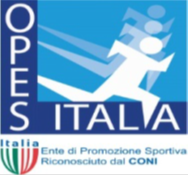 Nome_____________________________Cognome__________________________Luogo di nascita_____________________Data_______________________________Via_________________________________Residenza___________________________Telefono____________________________Codice fiscale_________________________E_mail_______________________________Inviare a :Responsabile  NazLuciano Gambardella  (lucianogamba@virgilio.it)